SundayMondayTuesdayWednesdayThursdayFridaySaturday1Composer of the month:2345678Theme: Music Around the WorldHanukkah Begins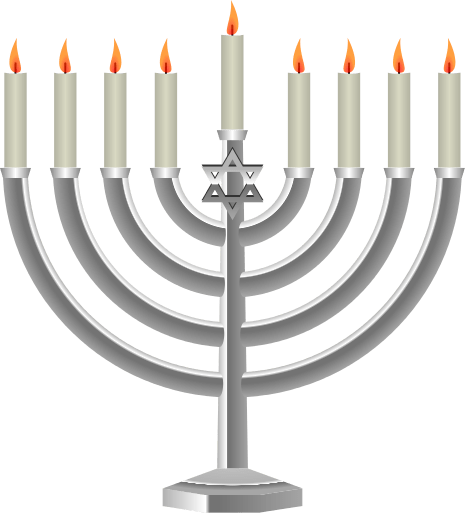 Music from different countries Leila’s BirthdayRowan’s BirthdayMontessori Q&A9101112131415Theme: Art Around the WorldHanukkah endsLiam’s BirthdayImpressionsHoliday Program@3 PM16171819202122Theme:Winter WonderlandSnowflakes Parent’s night out7PM-9PMFirst day of Winter 23242526272829Theme: Holidays around the World CLOSED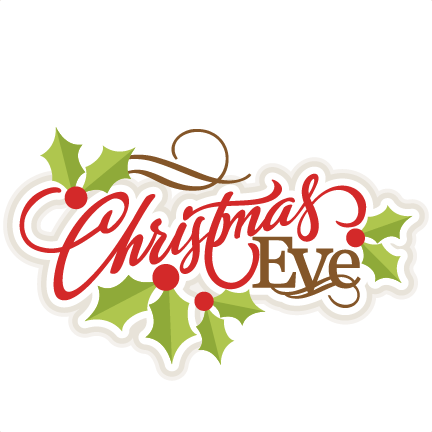 CLOSED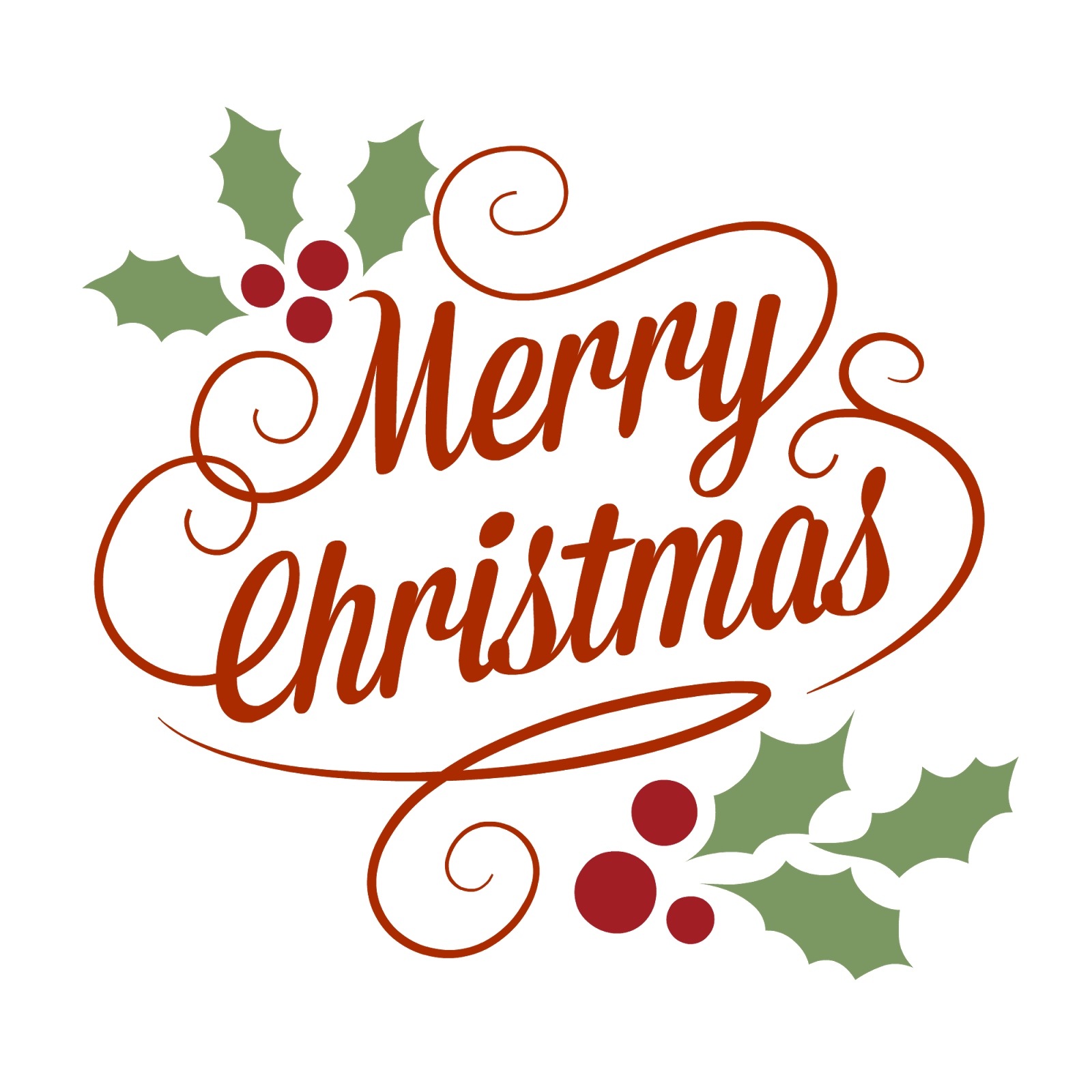 Kwanzaa begins 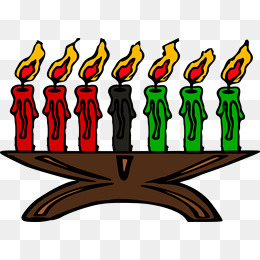 Cooper’s BirthdayLucas’s Birthday303112345Lilian’s BirthdayNew Year’s EveCLOSEDKwanzaa endsDecember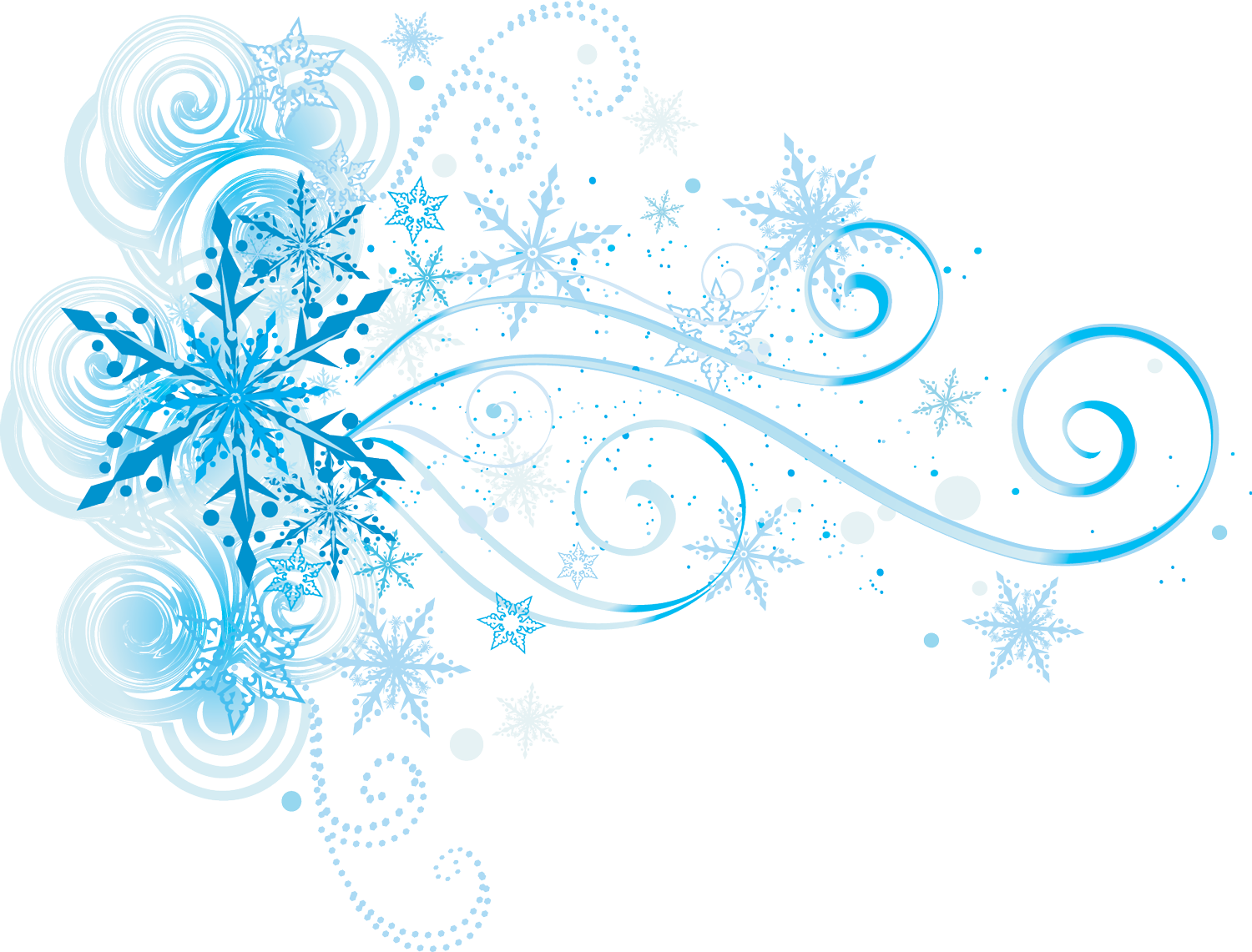 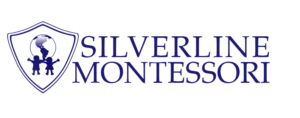 2018Weekly Themes:3rd-7th:  Music Around the World 10th-14th: Art Around the World 17th-21st: Winter Wonderland24th- 28th: Holidays Around the World Dates to remember:December 8th: Montessori Q&ADecember 14th: Holiday ProgramDecember 19th: Parents Night OutDecember 24th-25th: Closed for Christmas Color Code:School Closures/HolidaysParent Involvement EventSchool Wide EventBirthdays